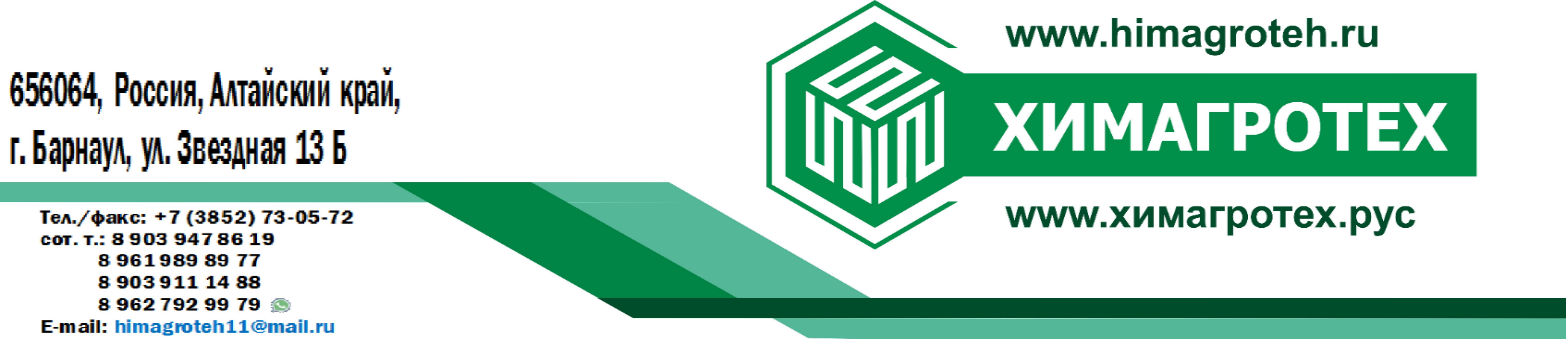 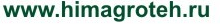 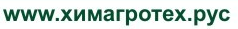 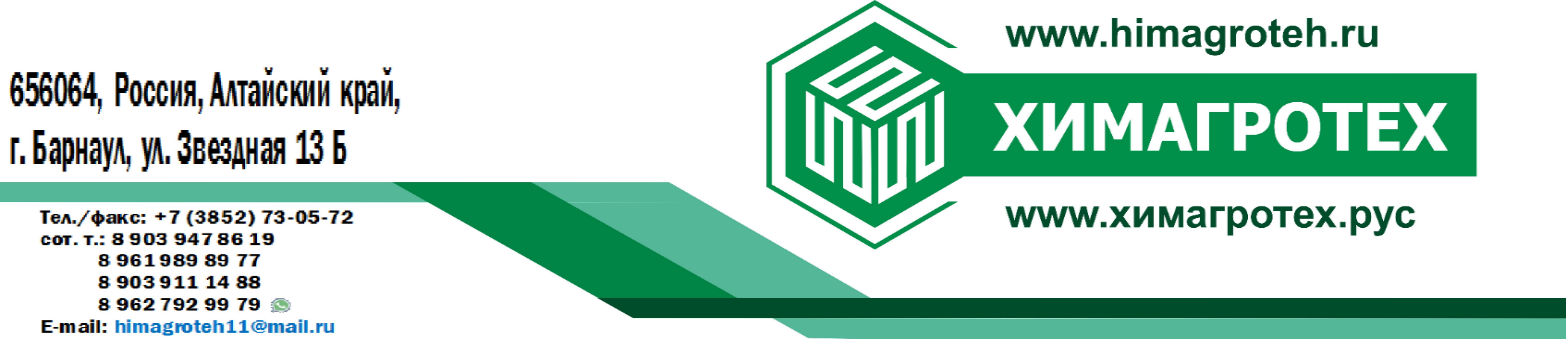 ПРАЙС СЗР 2021г.   /Предоплата/Наименование, д. в.УпаковкаНорма расхода Цена , руб. Инсектициды Инсектициды Инсектициды ИнсектицидыАтрикс, Пикет КЭ (100 г/л альфа-циперметрин) 4*5л0,07-0,3 л/г600,00Гладиатор, КЭ  (50г/л) (Лямбда-цигалотрин)4*5л0,2-0,7 л/г640,00Канонир Дуо/Оперкот Акро, КС (300гл имидаклоприд + 100лямбда-циголатрин)4*5л0,04-0,122340,00Циклон, КЭ    (500 г/л хлорпирифос + 50 г/л циперметрин) 4*5л0,5-1 л/га950,00Клотиамет, ВДГ     (500г/кг клотианидин)4*5л0,02-0,08 г/г5515,00Ципи Плюс, КЭ        (500 г/л хлорпирифос + 50 г/л циперметрин)4*50,4-0,8 л/г960,00КОРАГЕН,КС       ( Хлорантранилипрол     200 г/л) 10*1л0,05-0,4 л/г 21900,00ГербицидыГербицидыГербицидыГербицидыКосмик Турбо, ВРГ  (700г/кг глифосат)10кг1,0-4,0 к/га920,00Тотал, ВР   360 г/л (изопропиламинная соль)20л2-8 л/га390,00Гелиос/Факел, ВР (360 г/л глифосат кислоты) 20л2-8 л/га400,00Гелиос Экстра, ВР (540г/л глифосат кислоты)20л2,0-4,0 л/га560,00Сарацин , СП (600 г/кг метсульфурон-метил) 0,5кг0,008-0,0016 кг/га6500,00Гренадер/Герсотил, ВДГ  (750 г/кг трибенурон -метил) 0,5кг0,015-0,025кг/га6200,00Аминка Фло,  СЭ,  550г/л 2-этилгексил эфир+7,4г/л флорасулам)4*5л0,4-0,6 л/га708,00Октапон Экстра, КЭ (564 г/л 2,4 Д в виде 2-этилгексиловый эфир) 20л0,5-1,2454,00Легат, Злактерр, КЭ  (240 г/л клетодим) 12*1л0,2-1 л/га1210,00Пантера, КЭ  (Квизалофоп-П-тефурил 40 г/л)4*5л0,7-1,5 л/га1450,00Лемур, КЭ   (40 г/л квазилофоп-п-тефурил) 4*5л0,75-1,5 л/га1296,00Клео, ВДГ (750 г/кг клопиралид) 1кг0,12 кг/га5700,00Меридиан, ВР (267 г/л клопиралид + 67 г/л пиклорам)4*5л0,3-0,35 л/га1930,00Мегалит, ВР  (267 г/л клопиралид + 67 г/л пиклорам)4*50,3-0,35 л/г1978,00Милафорт, КС  (40 г/л никосульфурон) 4*5л1,0-1,5 л/га710,00ЛЕГАТ,КЭ  (240 г/л Клетодим)4*50,2-1,0 л/г1070,00Ореол, КЭ    (104 г/л галаксифоп-Р-метил)4*5л0,5-1,0 л/га1080,00ХАНТЕР,КЭ (Хизалофоп-П-Этил 51,6г/л)4*51-3 л/г510,00Оптимум, КЭ (480г/л дикамба)4*5л0,15 -0,3 л/га1265,00Орикс, (Клодинафоп-пропаргил 60 г/л +Клоквинтосет-мексил 60 г/л+
Феноксапроп-П-этил 90 г/л)4*5л0,4-0,6 л/га2050,00Промекс, КС  (500 г/л прометрин)4*5л2,0-4,0 л/га650,00Имквант Супер, ВРК  (Имазамокс 33 г/л + Имазапир 15 г/л)4*5л10,-1,2-л/на1600,00МАНТРА, ВРК  (Имазамокс 33 г/л + Имазапир 15 г/л)4*51,0-1,2л/г1600,00Имквант, ВР  (Имазамокс  40 г/л)4*5 л0,7-1,1 л/га1550,00Илот, ВР  (Имазамокс  40 г/л)4*50,7-1,1л/г1395,00Сапфир, ВРК (100 г/л имазетапир) 4*5л0,5-0,8 л/га850,00Тифи, ВДГ    (750 г/кг Тифенсульфурон -метил) 10*0,1кг25-100 г/га7500,00Тирон, КС (600 г/л метрибузин) 4*5л0,5-1,1 л/га4000,00Эверест, ВДГ  (Флукарбазон натрия 700 г/кг)8*0,5кг0,042-0,0719500,00Скорпио Супер, КЭ (100 г/л феноксапроп-П-этил+27 г/л антидот)                                                                                4*5л0,4-0,9 л/га1150,00Фунгициды и протравителиФунгициды и протравителиФунгициды и протравителиФунгициды и протравителиТриактив, КС (100 г/л Азоксистробин + 120 г/л тебуконазол + 40 г/л ципроконазол)4*5л0,2-0,3 л/т2100,00Престижитатор, КС  (140 г/л имидаклоприд+150 г/л пенцикурон),  аналог Престижа 4*5л0,7-1 л/т1750,00Доктор Кроп, КС (500г/л карбендазим)4*5л0,3-0,5 л/га620,00Фаворит Трио, КС  (Имазалил 40 г/л + Тебуконазол 60г/л +Тиабендазол 60 г/л)4*5л0,4-0,5л/т1280,00Ларимар, ТК, (80г/л тиабендазола+60г/л тебуконазол)4*5л0,3-0,5 л/т1280,00Страйк Форте, КС (Тебуконазол 225 г/л + Флутриафол 75 г/л)10л0,5-0,8л/га1250,00Фунгисил, КЭ  (250 г/л пропиконазол+80 г/л ципроконазол) 4*5л0,4-0,5 л/т1850,00Панцирь, КС (600г/т тиаметоксам)4*5л0,02-0,08 г/га2930,00Роназол Ультра, КС   (120 г/л тебуконазол)  4*5л0,2-0,25 л/т980,00Флутривит/Фитолекарь, КС (250 г/л флутриафол )4*5л0,1-0,5 л/га1355,00ПАВПАВПАВПАВНеон 99,  (900 г/л этоксилат изодецилового спирта) 4*5л0,2-0,3л/га320,00ДесикантыДесикантыДесикантыДесикантыРегистан, ВР (150 г/л дикват)                                                                                  20л2-3 л/га500,00ДИКВАТ, ВР (150 г/л дикват)2*10л                 2-4л/га450